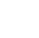 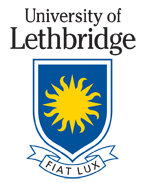 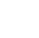 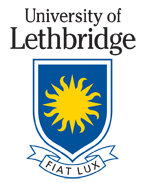  Contractor Safety Orientation was reviewed at this meeting. Prime Contractor Guidelines were reviewed at this meeting.This certifies that the following individuals were present at the Pre-Job Start-Up Meeting/Safety Orientation.  Please refer to Pre-Job Start-Up Minutes (attached).Project Name:Date:Project/Activity No.:University Contact:Contractor Company Name:Prime Contractor:NameCompanySignature